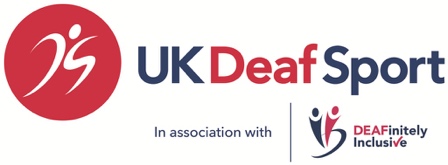 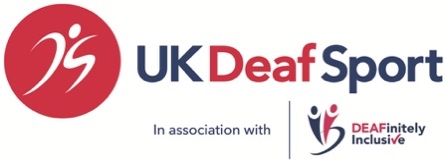 UKDS tip sheet for zoom meeting participants with interpreters. Now the bright summer days have gone and it looks as though we will be meeting over zoom for the foreseeable future I have a few simple requests from our BSL interpreters to help make the job easier. Lighting. Make sure you are in a well lit room so that we can clearly see you.  Have the light shining on you and not from behind you. Cameras. Check that your camera is set up so that your signing is visible. i.e we can see you from  head to waist. Make sure that you are facing the camara face on.Helpful practices. If you are not talking, please mute your microphone, some are very sensitive and pick up background noise and rustling. If you are about to sign or talk, please pause and give the interpreters a moment just to pin you on their screen when you are talking/signing. (Especially in large zoom meetings)Mute background noise you may have on, for example: Music, Tv, ect. Many thanks for your co-operation. 